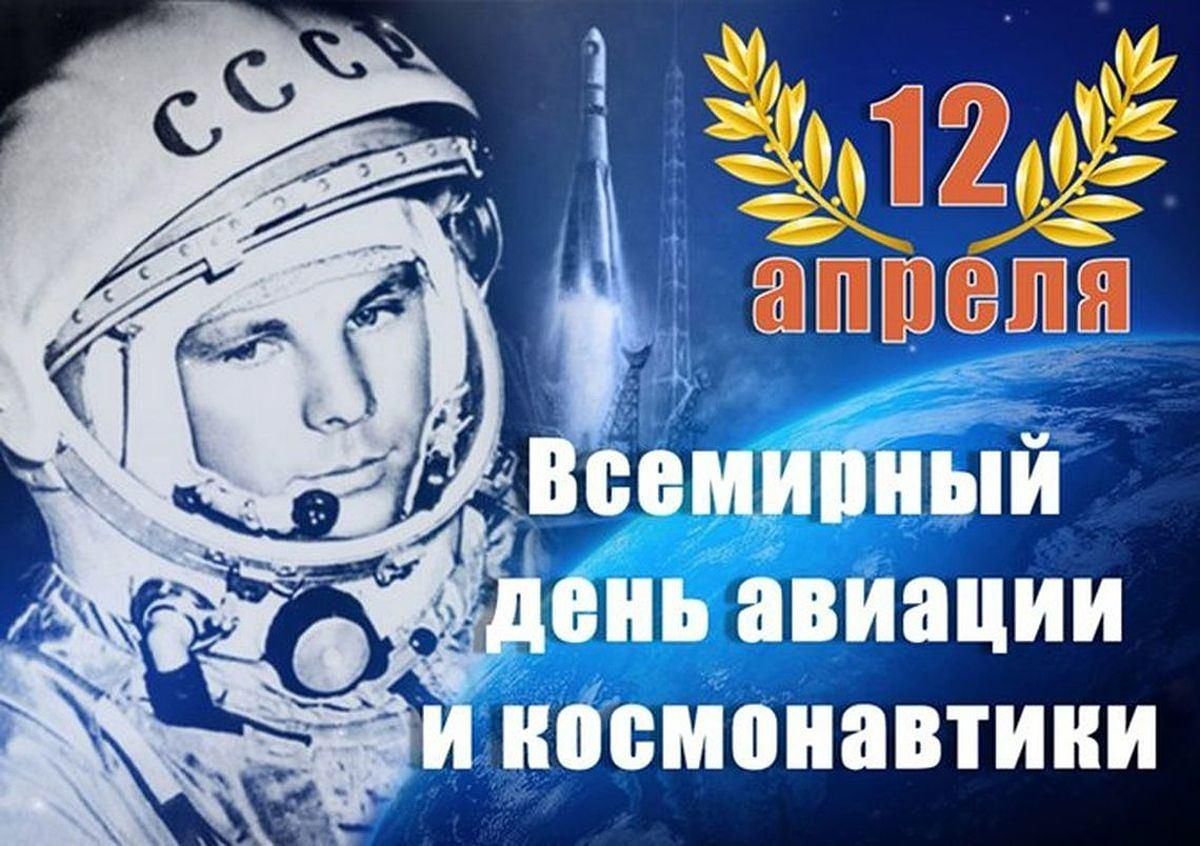 12 апреля - День космонавтикиДень космонавтики (учрежден в 1962 году) — день, установленный в память о совершении первого полёта человека в космос 12 апреля 1961 года. «Облетев Землю на корабле-спутнике, я увидел, как прекрасна наша планета. Люди, будем хранить и приумножать эту красоту, а не разрушать её!»  Юрий Гагарин.Герои к звездам устремятся вновь И будут жить от века и до века. Он — Первый, словно первая любовь, И в памяти, и в сердце человека.Когда последний закруглен витокТак хорошо сойти на Землю сноваИ окунуться после всех тревогВ живую красоту всего земного.Галактика в сеченье звездных трасс,Нам на нее глядеть, не наглядеться,Но, поднимаясь в небо всякий разСвоей Земле мы оставляем сердце. Общая информация о Дне космонавтикиОбщая информация https://denkosmonavtiki.ruК 60-летию (2021 г.) полета человека в космос: биографии, материалы, расшифровка переговоров и др. https://www.roscosmos.ru/poehali60/Игровая программа «Будущие космонавты» («Космическая переменка») Игра на развитие внимания «Что изменилось»- Наблюдательность и развитое внимание помогают космонавтам замечать все самое важное вокруг, малейшие изменения в окружающей среде, в которой они работают.- Хотите проверить свое внимание? - Тогда вперед!Перед вами стоят предметы, рассмотрите и попробуйте запомнить их последовательность, внешний вид. Теперь закройте глаза, сделайте небольшую передышку.  (в это время может поменять предметы местами; заменить предмет похожим и т.д.)- Откройте глаза. Постарайтесь определить, что изменилось? (Игра повторяется) Игра на развитие тактильного восприятия «Что в мешке»- Представьте, что в космическом корабле вдруг погас свет, останавливаться нельзя, работа должна продолжаться, дорог каждый час. В полной темноте нашими помощниками могут стать даже кончики пальцев. - У меня в руках мешочек, опустив туда руку, попробуете взять какую-то одну вещь и определить на ощупь, что это за предмет. (Игра проводится несколько раз.) Игра «Рисунок космического корабля»- Рассмотрите внимательно схему космического корабля. Сейчас я завяжу вам глаза, и каждый желающий постарается на листе нарисовать такой же космический корабль.  Игра на знание планет Солнечной системы- Разделитесь группами по … человек (зависит от количества детей в классе).Каждой группе я дам карточки с буквами, вам надо составить названия планет. Побеждает группа, первой составившая слова правильно.«Дети-детям» рассказ старших-младшим о Дне космонавтики, первых космонавтах, космонавтах-землякахВыставка рисунков «Мой Космос» Социальная деятельностьИнтерактив-челенж: Мои земляки-космонавты! а) создание видео-роликов (что расскажу гостям региона о земляках-космонавтах)б) виртуальные экскурсии в музее или к объектам, связанным с историей космонавтикиИдеи для праздникаВарианты детских поделок https://prazdnik-dlya-vseh.ru/den-kosmonavtiki/podelki-ko-dnyu-kosmonavtiki.htmlСценарии детских праздников https://prazdnik-dlya-vseh.ru/den-kosmonavtiki/scenarii-dlya-detey.htmlВидеоматериалыВидеоролик РК Медия "Юрий Гагарин. Звёздный избранник" https://youtu.be/V4x74mpX1DAМобильный Гагарина (?) https://youtu.be/my1FmDXnoqoФильмы и мультфильмы по теме (которые можно смотреть и обсуждать)•	«Время первых»•	«Салют 7»•	«Москва – Касссиопея»•	«Отроки во Вселенной»•	«Большое космическое путешествие»•	«Мы не можем жить без космоса» (короткий мультфильм о мечте)Книги, статьиЮрий Гагарин. Дорога в космос. Записки лётчика-космонавта СССР. http://nffedorov.ru/w/images/b/b0/Doroga_v_kosmos_zapiski.pdf«Разулся и зашел в корабль»: полет Гагарина в воспоминаниях https://ria.ru/20210412/gagarin-1727364458.htmlССЫЛКИ НА МАТЕРИАЛЫhttps://ru.wikipedia.org/wiki/Гагарин,_Юрий_Алексеевич https://ru.wikipedia.org/wiki/Восток-1 https://ru.wikipedia.org/wiki/Леонов,_Алексей_Архипович https://ru.wikipedia.org/wiki/Вселенная https://ru.wikipedia.org/wiki/Астрономический_объект https://ru.wikipedia.org/wiki/Гравитация 